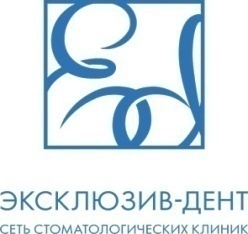 Специалисты ООО "Эксклюзив-Дент А" оказывающие платные медицинские услуги:Хайруллина Алсу Ринатовна                                       Главный врач, врач-стоматолог-терапевт                                                                               сертификат № 1102241052925 от 10.12.2016 г.                                                                                             Галеева Роза Нафисовна                                                 Врач-стоматолог-хирург                                                                                              сертификат №1102241495769 от 24.02.2018 г.Галимова Гульназ Расулевна                                         Врач-стоматолог-ортопед                                                                                              сертификат № 1116040000374 от                                                                                                                    05.03.2020г.Аглямова Зебо Шарифовна                                            Врач-стоматолог-терапевт-ортопед                                                                                              сертификат  № 1163242193722                                                                                                 от 24.12.2019г.                                                                                                                                          № 1102241495859 от 09.06.2018 г.Арсланова Лилия Ильдаровна                                       Врач-стоматолог-терапевт                                                                                              сертификат  № 1163242114925                                                                                              от 19.10.2019г.                                                                                                Стоматология детская,                                                                                               удостоверение   №160400036687                                                                                               от 17.01.2022г.                      Галимова Диляра Явдатовна                                         Врач-стоматолог-терапевт                                                                                              удостоверение  № 160400036686 от                                                                                                    17.01.2022г.Белозор Елена Петровна                                                  Врач-стоматолог-терапевт                                                                                              сертификат № 0342240812996 от 24.10.2015г.Белозор Елена Петровна                                                  Врач-стоматолог-ортопед                                                                                              сертификат № 1163241859146 от 28.02.2019г.Абдукодиров Навруз Кучкорович                                  Врач-стоматолог                                                                                                диплом специалиста №1021245356244 от                                                                                                                             15.07.2020г.Туфетулова Регина Эрнестовна                                      Врач-стоматолог                                                                                                диплом специалиста №11016310233790 от                                                                                                                             25.06.2019г.Абдулразак  Ахмад                                                             Врач-ортодонт                                                                                                диплом об окончании ординатуры                                                                                                                       №107718240695  от  29.06.2021г                           